Приложение 4.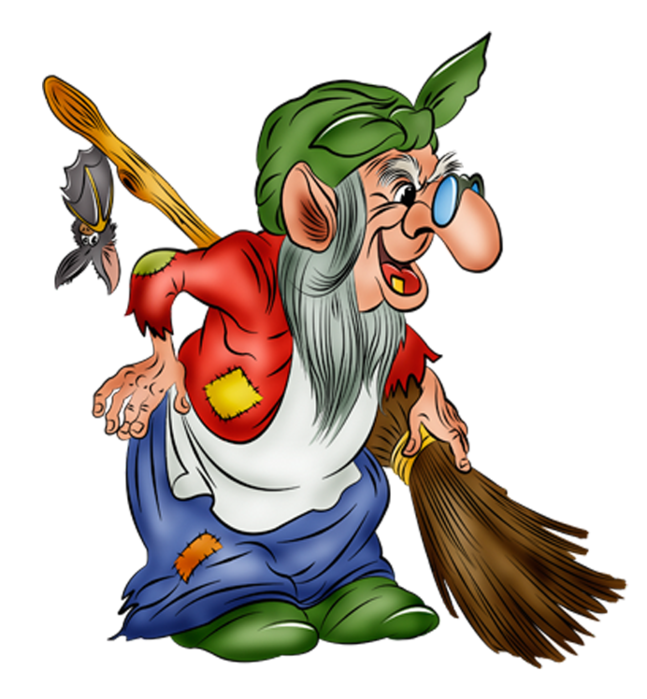 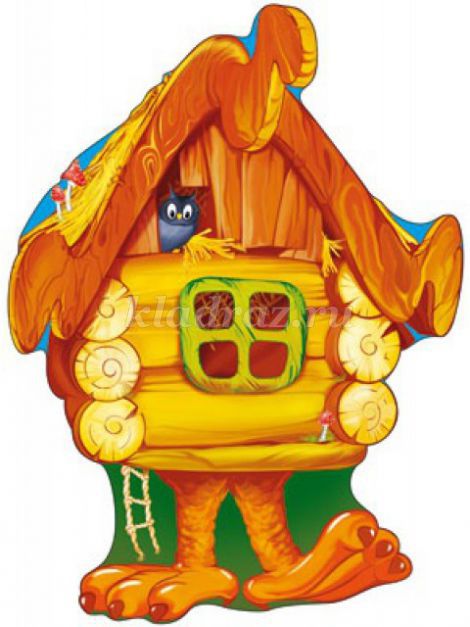 